GRAB A PIECE OF CROOMS HISTORY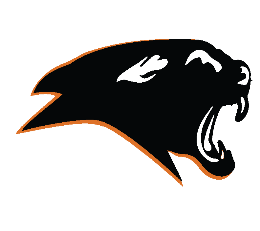 The new “Roy A. Allen” gym is almost finished. Here’s your chance to own a piece of Crooms’ history.GRAB A PIECE OF HISTORY ORDER FORMNAME: ____________________________________________________________________ADDRESS: _________________________________________________________________	        ________________________________________________________________PHONE: _____________________ EMAIL: ____________________________________________ Brick only: $15.00 (whole brick not guaranteed)_____ Piece of the wood floor: $15.00_____ Brick and piece of wood floor: $25.00Payment options: check or cash Make checks payable to: Crooms AOiT, c/o Angel MillerSend to: Crooms Academy, 2200 Historic Goldsboro Blvd., Sanford, FL., 32708If you have any questions please feel free to call me at (407) 320-5723.